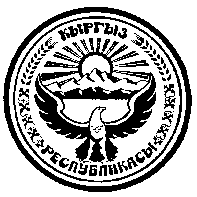 720040, гор. Бишкек шаары,								Факс: 66-00-24Эркиндик бул ., 70									Тел.:66-04-75ПРЕСС-РЕЛИЗ1 июня 2018 годаГКНБ: Депутат ЖК КР А.Шадиев объявлен в розыск31 мая 2018 года Главным следственным управлением ГКНБ Кыргызской Республики по уголовному делу по факту присвоения бюджетных денежных средств, выделенных для вручения премии имени Ч.Айтматова в сумме 30 тыс. долларов США, депутату Жогорку Кенеша Кыргызской Республики Шадиеву Аскарбеку Алимбаевичу заочно предъявлено обвинение по ст.304 ч.3 п.1, ч.4 (Злоупотребление должностным положением) УК КР.  В тот же день решением Первомайского районного суда города Бишкек в отношении него избрана мера пресечения в виде заключения под стражу, заочно.Так, данное уголовное дело было возбуждено Генеральной прокуратурой КР 28 апреля 2018 года. Однако, днем ранее, то есть 27 апреля А.Шадиев выехав на похороны родственника в город Исфана Баткенской области, далее незаконно пересек государственную границу (через броды) в районе села Арка Лейлекского района Кыргызской Республики в сторону Республики Таджикистан. 28 апреля 2018 года после возбуждения уголовного дела, А. Шадиев вылетел авиарейсом по маршруту «Худжант-Москва» (Домодедово) в 18:20 по местному времени используя дипломатический паспорт КР, откуда вылетел в город  Нью-Йорк (США). По данным близких родственников последнего, А.Шадиев выехал на лечение и должен был вернуться в течении одной-двух недель. Однако, А.Шадиев до сих пор намеренно скрывается от следственных органов, в связи, с чем он объявлен в розыск.Пресс-центр ГНКБ КР, тел: 661455